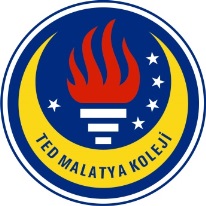 TED MALATYA KOLEJİ2017-2018 Eğitim & Öğretim Yılı Ocak ve Şubat Ayları                                                                         28.02.2018İngilizce GünlüğümüzSayın Velimiz,8. Sınıf öğrencilerimiz 2017-2018 Eğitim ve Öğretim yılının Ocak ve Şubat ayları içerisinde İngilizce derslerinde: MEB müfredatı kapsamında; ÜNİTE 6 (ADVENTURES) içerisinde;Extreme and Adventure Sports/Activities: (Extreme ve Macera Sporları ve Aktivileri): the camel ride (deveyle gezinti), paragliding (yamaç paraşütü), caving (mağaracılık), trekking (doğa yürüyüşü),rock/ice climbing (dağa/buza tırmanma), sky diving (gökyüzü dalışı), scuba diving (tüple dalış), quad bike riding (ATV motoru sürme)  vb. kelime yapılarını,Adjectives to decribe Adventure and Extreme Sports/Acitivies (Macera ve Extreme spor ve aktiviteleri tanımlarken kullanacakları sıfatları): thrilling (heyecan verici), challenging (zorlayıcı, cesaret gerektiren), frightening (korkucu), fascinating (muhteşem), entertaining/amusing (eğlenceli), amazing (harika) vb. sıfatları,Comparatives and Superlatives: Karşılaştırma yaparken kullanabilecekleri yapıları:Examples:       Rafting is more challenging than canoeing. (Rafting kano sporundan daha zor.)      Hot-air balloon ride is less thrilling than paragliding. (Sıcak hava balonuyla    gezinti yamaç paraşütünden daha az heyecan verici.)     Bungee jumping is the most fascinating extreme sports of all. (Extreme sporlar içinde en muhteşem olanı Bungee Jumping’dir)Present Perfect Tense (Deneyimlerinden bahsederken kullanabilecekleri yakın geçmiş zaman yapısını) Examples:I have tried the camel ride once in Cappadocia. (Kapadokyada deveye bindim)Have you ever gone rafting so far? (Şu ana kadar hiç rafting yaptın mı?)Past Simple (geçmiş zaman) ve Present Perfect (yakın geçmiş zaman) yapılarını karşılaştırarak farklarını kullanmayı öğrenmiştir. Ayrıca, ünite 5 (The Internet) ve Ünite 6 (Adventures) içesinde kelime çalışması kapsamında kelime kâğıtları verilip sınıf içerisinde worksheet (çalışma kâğıtları) yapılarak kelimeler pekiştirilmiş akabinde de kelime quizleri yapılmıştırSınıf içi kaynak kitaplarımızdan ( More&More Test book, Marathon (Test Book ve Vocabulary Testbook) ve sınıf dışı kaynak kitaplarımızdan ( Ahead with English (Testbook ve Testbooklet), Marathon (Reference book, Worksheet ve Workbook) ünite 5 ve Ünite 6 ilgili tüm çalışmalar yapılmış ve testler çözülmüştür.                                                               					  İNGİLİZCE ZÜMRESİ 